蓋印機 FJN-02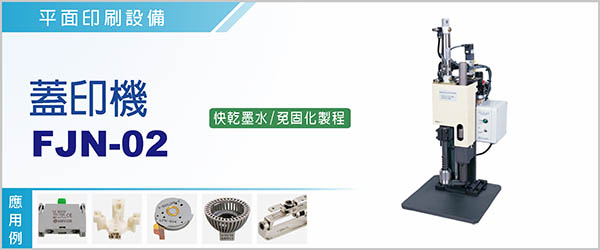 快乾油墨蓋印機FJN-02，以橡皮字模沾覆快乾式油性墨水蓋印，快乾墨水免硬化製程(快乾墨水不耐溶劑)。蓋印機FJN -02常用於精密馬達、各類開關、各式電子零件、五金、食品包裝的印刷。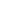 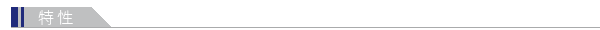 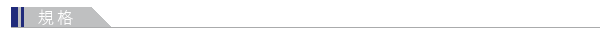 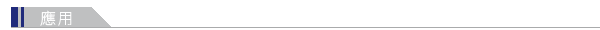 